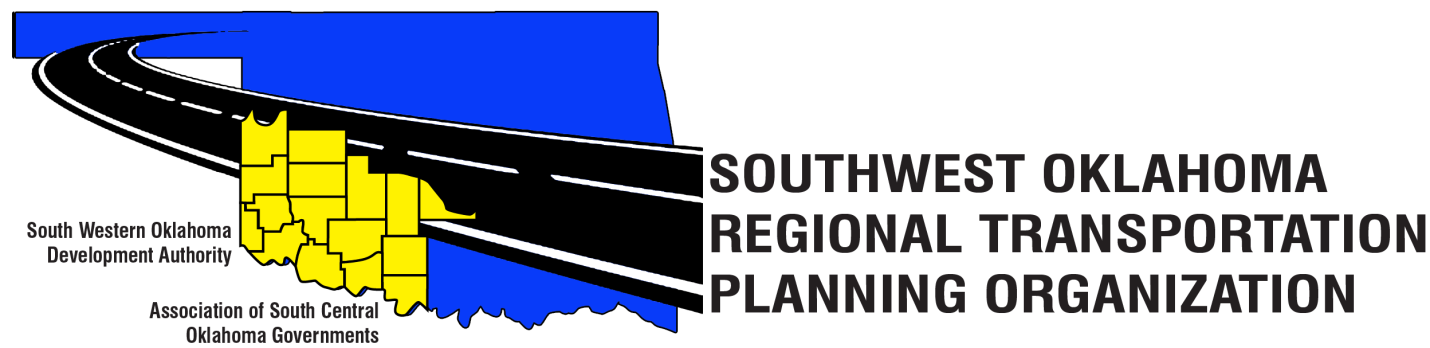 SORTPO Technical CommitteeSpecial Meeting AgendaSWODA Conference RoomBuilding 420 Sooner Drive   Burns Flat, OK  73624December 8, 2016 9:00 a.m.Call to OrderRoll Call – IntroductionsApproval of the minutes for the September 29, 2016 meeting.Discuss and consider action on the amended PWPDiscuss and consider the amendment for the updated By-Laws for the 2017 PWPDiscuss and consider setting a 45-day public review period amending the PPPDiscuss and take action on the 2017 meeting scheduleNew BusinessReports and CommentsAdjourn